PŘÍPRAVEK NA OCHRANU ROSTLIN RAFAN  MAXInsekticidní postřikový přípravek ve formě emulgovatelného koncentrátu (EC) k hubení žravých a savých škůdců v obilninách, řepce olejce ozimé, řepce olejce jarní a hořčici bílé, kukuřici, lnu setém, brukvovité zelenině, cukrovém hrachu a fazolu na lusky, hrachu, bobu, fazolu a lupině, chřestu, cukrovce, krmné řepě, řepě salátové, tuřínu a vodnici.Profesionální uživatelNázev a množství účinné látky:	cypermethrin	500 g/l (cca 47,5 % hmot.)Název nebezpečné látky: solventní naftaNEBEZPEČÍH226 Hořlavá kapalina a páry. H304 Při požití a vniknutí do dýchacích cest může způsobit smrt.H315 Dráždí kůži. H318 Způsobuje vážné poškození očí. H332 Zdraví škodlivý při vdechování. H335 Může způsobit podráždění dýchacích cest. H336 Může způsobit ospalost nebo závratě. H410 Vysoce toxický pro vodní organismy, s dlouhodobými účinky.P210 Chraňte před teplem, horkými povrchy, jiskrami, otevřeným ohněm a jinými zdroji zapálení. Zákaz kouření. P261 Zamezte vdechování mlhy/par/aerosolů. P270 Při používání tohoto výrobku nejezte, nepijte ani nekuřte. P280 Používejte ochranné rukavice/ochranný oděv/ochranné brýle/obličejový štít. P301+P310 PŘI POŽITÍ: Okamžitě volejte TOXIKOLOGICKÉ INFORMAČNÍ STŘEDISKO/lékaře. P331 NEVYVOLÁVEJTE zvracení. P305+P351+P338 PŘI ZASAŽENÍ OČÍ: Několik minut opatrně vyplachujte vodou. Vyjměte kontaktní čočky, jsou-li nasazeny a pokud je lze vyjmout snadno. Pokračujte ve vyplachování. P391 Uniklý produkt seberte. P501 Odstraňte obsah/obal předáním oprávněné osobě.EUH066 Opakovaná expozice může způsobit vysušení nebo popraskání kůže. EUH401 Dodržujte pokyny pro používání, abyste se vyvarovali rizik pro lidské zdraví a životní prostředí. SP 1 Neznečišťujte vody přípravkem nebo jeho obalem. (Nečistěte aplikační zařízení v blízkosti povrchových vod / Zabraňte kontaminaci vod splachem z farem a z cest).Držitel povolení:/ Osoba odpovědná za konečné balení a označení nebo za konečné označení přípravku na ochranu rostlin na trhu: Arysta LifeScience Benelux SPRL, Rue de Renory 26/1, B-4102 Ougrée, Belgie Právní zástupce: Arysta LifeScience Czech s.r.o., Novodvorská 803/82, 142 00 Praha 4, tel: 606 675 715Evidenční číslo přípravku: 5488-1 Číslo šarže: / Datum výroby formulace: uvedeno na obaluDoba použitelnosti:	2 roky od data výroby; teplota skladování + 5 °C až + 30 °C Množství přípravku v obalu: HDPE/EVOH láhev se šroubovým uzávěrem a obsahem 100 ml, 250 ml a 500 ml přípravku, PET láhev se šroubovým uzávěrem a obsahem 1 l přípravku, PET kanystr se šroubovým uzávěrem a obsahem 5 l přípravku a F-HDPE kanystr se šroubovým uzávěrem a obsahem 10 l a 20 l přípravku. Způsob působení: RAFAN MAX obsahuje 500 g/l účinné látky cypermethrin, která patří chemicky do skupiny pyrethroidů. RAFAN MAX hubí škůdce jako dotykový a požerový jed.Návod k použití:OL (ochranná lhůta) je dána počtem dnů, které je nutné dodržet mezi termínem poslední aplikace a sklizní. AT - ochranná lhůta je dána odstupem mezi termínem poslední aplikace a sklizní.Upřesnění použití:Opatření k minimalizaci pravděpodobnosti vývoje rezistence: K zabránění vzniku rezistence neaplikujte tento přípravek nebo jiný, který obsahuje účinnou látku typu pyrethroidu (beta-cyfluthrin, gamma-cyhalothrin, lambda-cyhalothrin, cypermethrin, alfa-cypermethrin, zeta-cypermethrin, deltamethrin, esfenvalerát, etofenprox, tau-fluvalinát, pyrethriny, tefluthrin a další), po sobě bez přerušení ošetřením jiným insekticidem s odlišným mechanismem účinku.Ochranné vzdálenosti a jiná opatření a omezení s ohledem na ochranu zdraví lidí, necílových organismů a složek životního prostředí:Zvlášť nebezpečný pro včely. Přípravek nesmí být aplikován na porost navštěvovaný včelami. Neaplikujte na kvetoucí plodiny a na pozemky s kvetoucími plevely. Neaplikujte na místech, na nichž jsou včely aktivní při vyhledávání potravy. Tabulka ochranných vzdáleností stanovených s ohledem na ochranu necílových organismů:Ječmen, oves, pšenice, pšenice špalda, tritikale, žito, řepka olejka ozimá, řepka olejka jarní, hořčice bílá, tuřín, vodnice, chřestS ohledem na ochranu vodních organismů je vyloučeno použití přípravku na pozemcích svažujících se k povrchovým vodám. Přípravek lze na těchto pozemcích aplikovat pouze při použití vegetačního pásu o šířce nejméně 10 m. Len setý, kukuřice, brokolice, kapusta růžičková, květák, zelí, bob, fazol, hrách, hrách cukrový, lupina, cukrovka, krmná řepa, řepa salátováZa účelem ochrany vodních organismů neaplikujte na svažitých pozemcích (≥ 3° svažitosti), jejichž okraje jsou vzdáleny od povrchových vod < 10 m.Vzdálenost mezi hranicí ošetřené plochy nesmí být menší než 5 metrů od hranice oblasti využívané širokou veřejností.Další omezení:Přípravu aplikační kapaliny (postřikové jíchy) provádějte ve venkovních prostorách s dostatečným přísunem čerstvého vzduchu.Postřik provádějte jen za bezvětří nebo mírného vánku, ve směru po větru a od dalších osob. Vstup na ošetřený pozemek je možný minimálně druhý den po aplikaci. Při práci i po ní, až do odložení osobních ochranných pracovních prostředků a do důkladného umytí, nejezte, nepijte a nekuřte. Po odložení osobních ochranných pracovních prostředků se osprchujte. Pokud není používán ochranný oděv pro jedno použití, pak ochranný oděv vyperte a OOPP očistěte. Při přípravě aplikační kapaliny ani při provádění postřiku nepoužívejte kontaktní čočky. Práce s přípravkem je zakázaná pro mladistvé zaměstnance, pokud není vykonávána pod soustavným odborným dozorem. Příprava aplikační kapaliny:Odměřené množství přípravku vlijte do nádrže aplikačního zařízení naplněné do poloviny vodou. Poté za stálého míchání doplňte vodou na stanovený objem. Čištění zařízení pro aplikaci přípravků: Po vyprázdnění nádrže vypláchněte nádrž, ramena a trysky čistou vodou (čtvrtinou objemu nádrže postřikovače), případně s přídavkem čisticího prostředku nebo sody (3% roztokem). V případě použití čisticích prostředků postupujte dle návodu na jejich použití. Nevyplachujte v dosahu zdrojů podzemních a povrchových recipientů vod!Osobní ochranné pracovní prostředky:* Příprava aplikační kapaliny probíhá relativně krátkou dobu většinou venku. Vlastní aplikace bude prováděna pozemně polními postřikovači, takže aplikující osoba bude dostatečně chráněna. Je-li pracovník při vlastní aplikaci dostatečně chráněn v uzavřené kabině řidiče, OOPP nejsou nutné. Musí však mít přichystané alespoň rezervní rukavice pro případ poruchy zařízení.Informace o první pomoci:Všeobecné pokyny: Vždy při požití a zasažení očí neředěným přípravkem, nebo projeví-li se přetrvávající zdravotní potíže (např. mravenčení, nevolnost, dýchací potíže, podráždění očí), nebo v případě pochybností urychleně kontaktujte lékaře. Při bezvědomí nebo sníženém vnímání uložte postiženého do stabilizované polohy na boku, s mírně zakloněnou hlavou, uvolněte oděv a dbejte o průchodnost dýchacích cest. Osoba, která poskytuje první pomoc, musí dbát na svoji vlastní bezpečnost.První pomoc při nadýchání: Přerušte práci. Přejděte mimo ošetřovanou oblast. Nebo dopravte postiženého mimo ošetřovanou oblast. Zajistěte tělesný i duševní klid. První pomoc při zasažení kůže: Odložte kontaminovaný/nasáklý oděv. Zasažené části pokožky umyjte, pokud možno teplou vodou a mýdlem, pokožku následně dobře opláchněte. Při větší kontaminaci kůže se osprchujte. První pomoc při zasažení očí: Vyplachujte oči cca 15 minut při násilím široce rozevřených víček čistou tekoucí vodou a současně odstraňte kontaktní čočky, jsou-li nasazeny, a pokud je lze snadno vyjmout. Rychlost poskytnutí první pomoci při zasažení očí je pro minimalizaci následků rozhodující. Kontaminované kontaktní čočky nelze znovu používat a je třeba je zlikvidovat.První pomoc při náhodném požití: Nikdy nevyvolávejte zvracení. Ústa vypláchněte vodou (pouze je-li postižený při vědomí). Okamžitě vyhledejte lékařskou pomoc.Při vyhledání lékařského ošetření informujte lékaře o přípravku, se kterým se pracovalo, poskytněte mu informace z etikety nebo příbalového letáku s informací, že se jedná o přípravek na bázi syntetického pyrethroidu a o poskytnuté první pomoci. Další postup první pomoci (i event. následnou terapii) lze konzultovat s Toxikologickým informačním střediskem: Telefon nepřetržitě: 224 919 293 nebo 224 915 402.Skladování:Přípravek skladujte pouze v uzavřených originálních a neporušených obalech v uzamčených suchých a větratelných skladech při teplotách + 5 °C až + 30 °C, odděleně od potravin, krmiv, hnojiv, dezinfekčních prostředků a obalů od těchto látek. Přípravek chraňte před vlhkem, mrazem a přímým slunečním svitem.Likvidace obalů a zbytků: Technologicky již nepoužitelný přípravek včetně nevyplachovaného obalu je v souladu s místní a národní právní úpravou (zákon o odpadech) nutno likvidovat jako nebezpečný odpad.Zbytky postřikové kapaliny a oplachové vody zřeďte vodou v poměru cca 1:5 a beze zbytku vystříkejte na ošetřovaném pozemku, přičemž nesmějí být zasaženy zdroje podzemních a recipienty povrchových vod.  Prázdné obaly od přípravku 3x důkladně vypláchněte (oplachovou vodu použijte pro přípravu postřikové kapaliny), znehodnoťte a předejte prostřednictvím sběrného místa do sběru k recyklaci nebo spálení ve schválené spalovně. Obaly od přípravku nikdy nepoužívejte k jiným účelům! Zabraňte kontaminaci podzemních a povrchových vod.Další údaje a upřesnění:Distributor v ČR: Dow AgroSciences s.r.o., Na Okraji 14, 162 00 Praha 6, tel.: 220 610 384RAFAN MAX používejte pouze v souladu s návodem na použití na této etiketě. Držitel povolení zaručuje kvalitu přípravku pouze v případě, že je uchováván v originálních těsně uzavřených obalech a neručí za škody vzniklé nesprávným skladováním, zacházením, aplikací nebo použitím v rozporu s návodem na této etiketě. RAFAN je zapsaná ochranná známka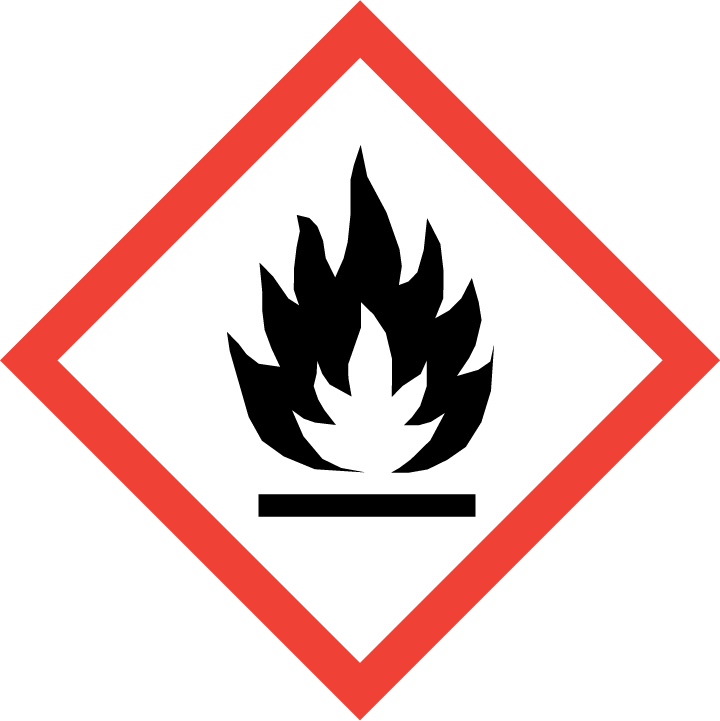 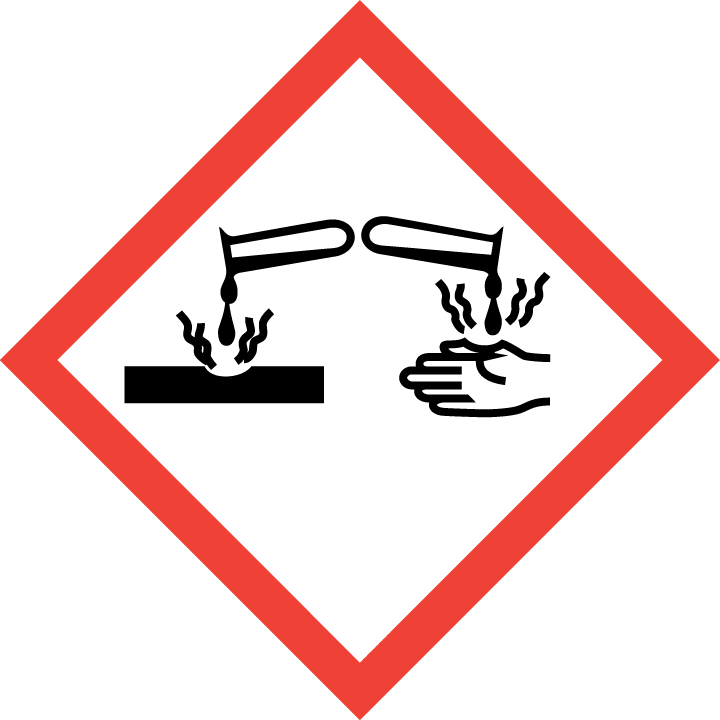 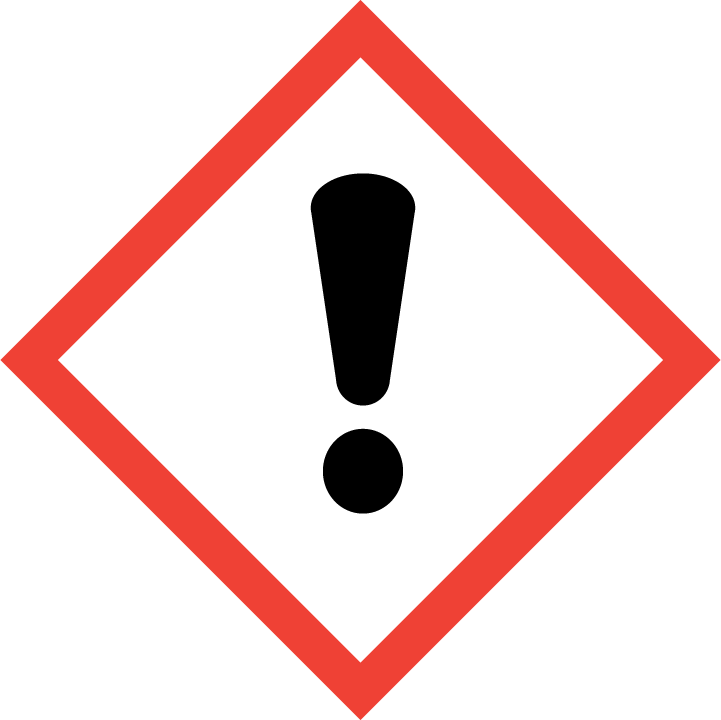 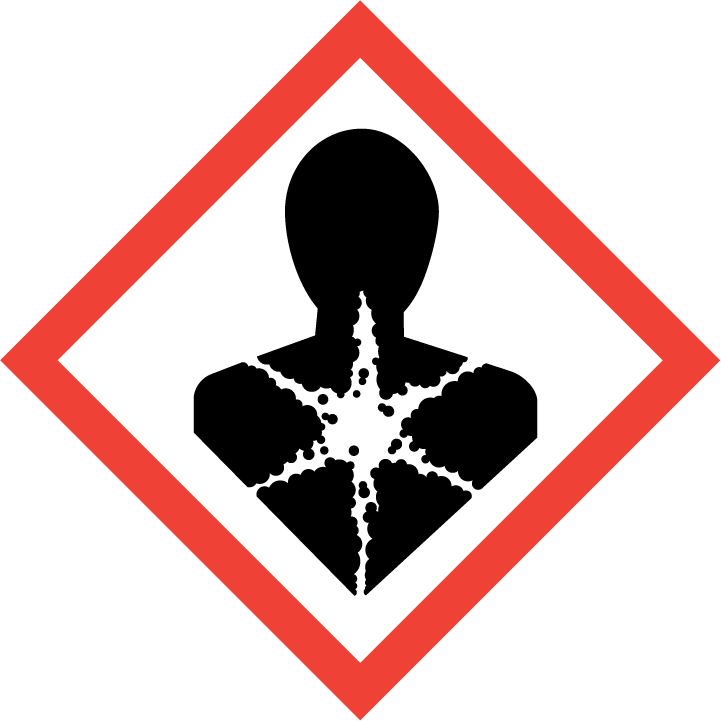 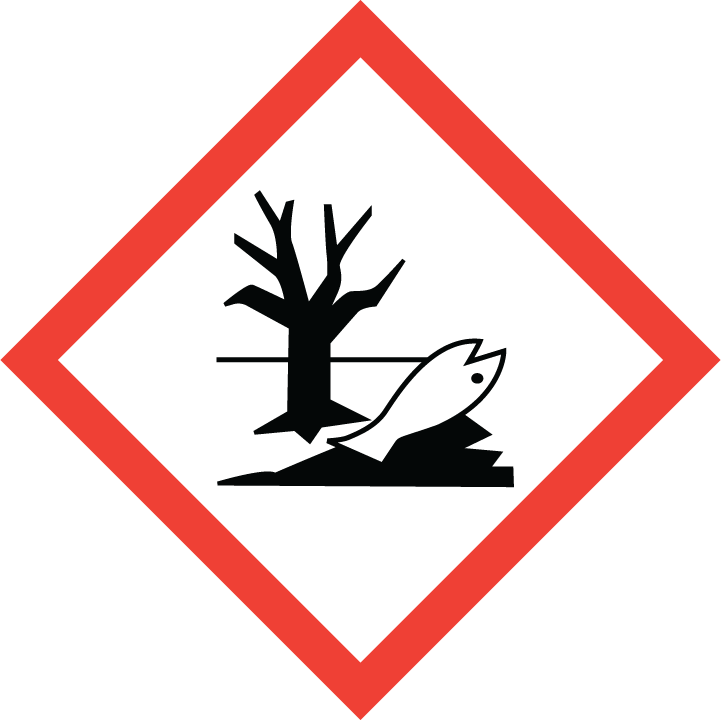 Plodina, oblast použitíŠkodlivý organismus, jiný účel použitíDávkování, mísitelnostOL(dny)Poznámka k:1) plodině 2) ŠO 3) OL 4) dávkování 5) umístění 6) určení sklizněpšenice, ječmen, žito, tritikale, oves, pšenice špalda mšice jako přenašeči viróz 0,05 l/ha 281) od: 11 BBCH, do: 32 BBCH pšenice, ječmen, žito, tritikale, oves, pšenice špalda mšice 0,05 l/ha 281) od: 59 BBCH, do: 77 BBCH kukuřice bzunka ječná 0,05 l/ha 281) od: 11 BBCH, do: 13 BBCH řepka olejka ozimá dřepčíci 0,05 l/ha AT1) od: 10 BBCH, do: 19 BBCH řepka olejka jarní, hořčice bílá dřepčíci 0,05 l/ha491) od: 10 BBCH, do: 19 BBCH řepka olejka, hořčice bílá blýskáček řepkový 0,05 l/ha491) od: 50 BBCH, do: 55 BBCH řepka olejka, hořčice bílá krytonosec šešulový, bejlomorka kapustová0,05 l/ha491) od: 60 BBCH, do: 73 BBCH len setý dřepčík pryšcový, dřepčík lnový 0,05 l/ha492) podle signalizace brokolice, květák, kapusta růžičková, zelí housenky 0,05 l/ha72) podle signalizace hrách cukrový, fazol na lusky listopasi, housenky, mšice 0,05 l/ha72) podle signalizace hrách, bob, fazol, lupina listopasi, housenky, mšice 0,05 l/ha142) podle signalizace hrách, bob, fazol obaleč hrachový 0,05 l/ha142) podle signalizacechřest chřestovníček obecný 0,05 l/haAT1) po sklizni cukrovka, řepa krmná, řepa salátová osenice, housenky 0,05 l/ha142) podle signalizace vodnice, tuřín housenky 0,05 l/ha142) podle signalizace pšenice, ječmen, žito, oves kohoutci 0,05 l/ha281) od: 37 BBCH, do: 59 BBCH řepka olejka, hořčice bílá krytonosec čtyřzubý, krytonosec řepkový 0,05 l/ha491) do: 59 BBCH 2) podle signalizace Plodina, oblast použitíDávka vodyZpůsob aplikaceMax. počet aplikací v plodiněInterval mezi aplikacemibob, cukrovka, hrách, kukuřice, lupina, řepa krmná, řepa salátová, tuřín, vodnice 200 – 600 l/hapostřik2x10 dnůbrokolice, kapusta růžičková, květák, zelí 200 – 1000 l/hapostřik2x14 dnůchřest600 – 1000 l/hapostřik2x10 dnůfazol, len setý200 – 600 l/hapostřik2x14 dnůřepka olejka, hořčice bílá 200 – 600 l/hapostřik2x10 dnů – krytonosec čtyřzubý a řepkový, 14 dnů – dřepčíci, blýskáček řepkový, krytonosec šešulový, bejlomorka kapustová ječmen, oves, pšenice, tritikale, žito 200 – 600 l/hapostřik2x10-14 dnů – kohoutci, 35 dnů – mšice Plodinabez redukcetryska 50 %tryska 75 %tryska 90 %Ochranná vzdálenost od povrchové vody s ohledem na ochranu vodních organismů [m] Ochranná vzdálenost od povrchové vody s ohledem na ochranu vodních organismů [m] Ochranná vzdálenost od povrchové vody s ohledem na ochranu vodních organismů [m] Ochranná vzdálenost od povrchové vody s ohledem na ochranu vodních organismů [m] Ochranná vzdálenost od povrchové vody s ohledem na ochranu vodních organismů [m] ječmen, oves, pšenice, pšenice špalda, tritikale, žito, řepka olejka jarní, hořčice bílá, len setý, kukuřice, brokolice, kapusta růžičková, květák, zelí, bob, fazol, hrách, hrách cukrový, lupina, cukrovka, krmná řepa, řepa salátová 10544řepka olejka ozimá 12544tuřín, vodnice, chřest 9444Ochranná vzdálenost od okraje ošetřovaného pozemku s ohledem na ochranu necílových členovců [m] Ochranná vzdálenost od okraje ošetřovaného pozemku s ohledem na ochranu necílových členovců [m] Ochranná vzdálenost od okraje ošetřovaného pozemku s ohledem na ochranu necílových členovců [m] Ochranná vzdálenost od okraje ošetřovaného pozemku s ohledem na ochranu necílových členovců [m] Ochranná vzdálenost od okraje ošetřovaného pozemku s ohledem na ochranu necílových členovců [m] všechny plodiny 5555Ochrana dýchacích orgánů:není nutná, je-li práce prováděna ve venkovních prostorách*, v ostatních případech: alespoň filtrační polomaska s ventily proti plynům a částicím podle ČSN EN 405+A1 nebo filtrační polomaska k ochraně proti částicím podle ČSN EN 149+A1Ochrana rukou:gumové nebo plastové rukavice označené piktogramem pro chemická nebezpečí podle ČSN EN 420+A1 s uvedeným kódem podle přílohy A k ČSN EN ISO 374-1Ochrana očí a obličeje:ochranné brýle nebo ochranný štít podle ČSN EN 166Ochrana těla:celkový ochranný oděv např. podle ČSN EN 14605+A1 nebo podle ČSN EN 13034+A1, nebo jiný ochranný oděv označený grafickou značkou „ochrana proti chemikáliím“ podle ČSN EN ISO 13688Dodatečná ochrana hlavy:není nutnáDodatečná ochrana nohou:pracovní nebo ochranná obuv (např. gumové nebo plastové holínky) podle ČSN EN ISO 20346 nebo ČSN EN ISO 20347 (s ohledem na práci v zemědělském terénu)Společný údaj k OOPP:poškozené OOPP (např. protržené rukavice) je třeba urychleně vyměnit